附件2：网络面试群审核员微信二维码考生需向审核员发送验证信息：序号+姓名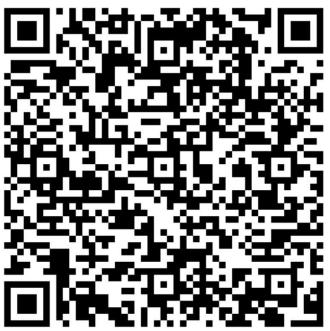 （序号1-16，疾病预防控制、卫生应急岗位）审核员微信二维码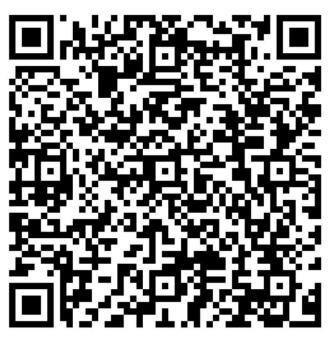 （序号17-66，理化检验岗位）审核员微信二维码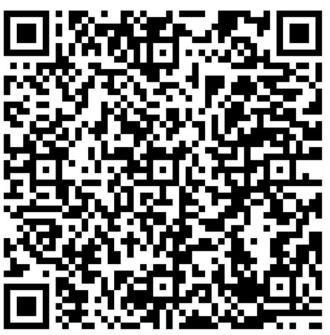 （序号67-74，微生物检验岗位）审核员微信二维码